Подпись представителя команды                                                Подпись представителя команды                                   ______________________   (_______________________ )      ______________________   (____________________ )Судья          _______________________________________________________________________________________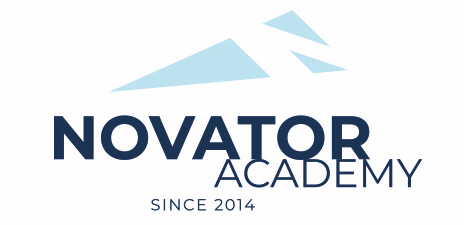 ПРОТОКОЛ  № 214Воз. категория  2011Стадион:    «Манеж стадиона Арена Химки»	«11» Апреля 2021 г.   12:00      МФА 2010 - 1Футбольное дело Тверь41№ФИОСтМячиКарт№ФИОСтМячиКарт1Иванов Иван1Авдижиян Кирилл2Кожинов Лёша2Алексеев Иван3Кунакаев Карим3Безобразов Артем4Михайлов Дима4Вождаев Матвей5Морозов Никита5Егоров Андрей6Никитин Денис6Ефремов Евгений7Овсянкин Влад7Курдов Клим8Петухов Никита8Нилов Артем9Петухов Федор9Новоселов Федор10Суворов Тима10Черемухин Антон11Ткаченко Давид11Шерстнев Тимофей12Уличев Матвей412Шишкин Дмитрий13Чумарин СашаОфициальные представители командОфициальные представители командОфициальные представители командОфициальные представители командОфициальные представители командОфициальные представители командОфициальные представители командОфициальные представители командОфициальные представители командОфициальные представители команд№ФИОДолжностьДолжностьДолжность№ФИОДолжностьДолжностьДолжность1Гомазенков ВиктортренертренертренерИгнатьев Артемтренертренертренер2